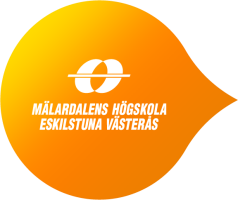 Akademin för hälsa, vård och välfärd2018-04-04rev. 2021-08-20Närvarolista Anestesi och IntensivvårdsutbildningenVFU-placering 3 veckorNamn 		Personnummer				 Kurskod 		Termin	HT	VT Kalenderveckor 			Ort					 VFU- Plats 								 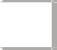 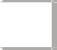 Utförd ID-kontroll	 	signatur HuvudhandledareMälardalens högskola är en av Sveriges största högskolor. Nära samarbete med omvärlden gör våra utbildningar attraktiva för studenter – och våra studenter attraktiva på arbetsmarknaden.Besöksadress: Drottninggatan 16Postadress: Box 325, 631 05 EskilstunaTfn: 016 -15 36 00 Fax: 016 -15 36 30Besöksadress: HögskoleplanPostadress: Box 883, 721 23 VästeråsTfn: 021-10 13 00 Fax: 021-10 14 00Webb: www.mdh.se/hvv E-post: hvv@mdh.se Org.nr: 2021002916Underskrift student	Underskrift huvudhandledareUnderskrift lektor/adjunktVecka 1Vecka 1Vecka 1Vecka 1Vecka 1DatumKlockslagTimmarUnderskrift handledareÖvrigtSumma timmar:Summa timmar:Summa timmar:Datum:Datum:Vecka 2Vecka 2Vecka 2Vecka 2Vecka 2DatumKlockslagTimmarUnderskrift handledareÖvrigtSumma timmar:Summa timmar:Summa timmar:Datum:Datum:Vecka 3Vecka 3Vecka 3Vecka 3Vecka 3DatumKlockslagTimmarUnderskrift handledareÖvrigtSumma timmar:Summa timmar:Summa timmar:Datum:Datum:SlutsummeringSlutsummeringTotal summa timmar:Datum: